Башkортостан Республикаhы                                               Администрация сельского поселения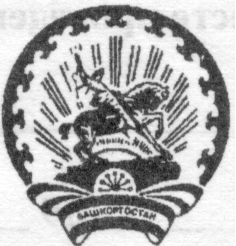 Бэлэбэй районынын муниципаль                                         Донской сельсовет  муниципальногорайонынын Дон ауыл советы                                               района Белебеевский районауыл билэмэhе хакимиэте                                                     Республики Башкортостан     Бойорок                               №  42                               ПОСТАНОВЛЕНИЕ 24 июль 2014 й.                           д. Пахарь                          24 июля 2014 г.Об определении помещения для проведения агитационных публичных мероприятий в форме собрания кандидатами на должность  Президента  Республики Башкортостан В соответствии со статьей 66 Кодекса Республики Башкортостан о выборах для организации и проведения досрочных выборов Президента Республики Башкортостан,  п о с т а н о в л я ю : 1. Помещением для проведения агитационных публичных мероприятий в форме собрания кандидатами на должность  Президента  Республики Башкортостан на территории сельского поселения Донской  сельсовет определить МБУК «Пятилетский СДК», расположенный по адресу: д. Пахарь, ул.Центральная, д. 27, (собственник  помещения – Администрация сельского поселения Донской сельсовет (Субхангулов Р.З.)      2. Направить данное постановление в территориальную избирательную комиссию не позднее 25 июня 2014 года.  Глава                                                                                    Р.З. Субхангулов 